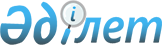 О внесении изменений решение Мангистауского районного маслихата от 2 февраля 2021 года №2/10 "О бюджетах сел, сельских округов на 2021-2023 годы"Решение Мангистауского районного маслихата Мангистауской области от 24 декабря 2021 года № 9/109
      Мангистауский районный маслихат РЕШИЛ:
      1. Внести в решение Мангистауского районного маслихата от 2 февраля 2021 года № 2/10 "О бюджетах сел, сельских округов на 2021 - 2023 годы" (зарегистрировано в Реестре государственной регистрации нормативных правовых актов за № 4452) следующие изменения:
      пункт 1 изложить в новой редакции:
      "1. Утвердить бюджеты сел, сельских округов на 2021-2023 годы согласно приложениям 1, 2, 3, 4, 5, 6, 7, 8, 9, 10, 11, 12, 13, 14, 15, 16, 17, 18, 19, 20, 21, 22, 23, 24, 25, 26, 27, 28, 29, 30, 31, 32, 33, 34, 35 и 36 к настоящему решению соответственно, в том числе на 2021 год в следующих объемах:
      1) доходы – 648 983,9 тысяч тенге, в том числе по:
      налоговым поступлениям –123 373,0 тысячи тенге;
      неналоговым поступлениям – 212,0 тысяч тенге;
      поступлениям от продажи основного капитала – 0 тенге; 
      поступлениям трансфертов – 525 398,9 тысяч тенге;
      2) затраты – 715 847,4 тысячи тенге;
      3) чистое бюджетное кредитование – 0 тенге, в том числе:
      бюджетные кредиты – 0 тенге;
      погашение бюджетных кредитов – 0 тенге;
      4) сальдо по операциям с финансовыми активами – 0 тенге, в том числе:
      приобретение финансовых активов – 0 тенге;
      поступления от продажи финансовых активов государства – 0 тенге;
      5) дефицит (профицит) бюджета – 66 863,5 тысячи тенге; 
      6) финансирование дефицита (использование профицита) бюджета –66 863,5 тысячи тенге, в том числе:
      поступление займов – 0 тенге;
      погашение займов – 0 тенге;
      используемые остатки бюджетных средств – 66 863,5 тысячи тенге.";
      пункт 2 указанного решения изложить в новой редакции: 
      "2. Учесть, что из районного бюджета на 2021 год в бюджеты сел и сельских округов выделена субвенция в сумме 521 077,7 тысяч тенге, в том числе:
      села Шетпе – 91 064,6 тысячи тенге;
      села Жынгылды – 32 366,0 тысячи тенге;
      сельского округа Сайотес – 47 731,9 тысячи тенге;
      сельского округа Тущыкудук – 41 085,1 тысяча тенге;
      села Кызан – 40 184,7 тысячи тенге;
      сельского округа Актобе – 43 113,2 тысячи тенге;
      сельского округа Шайыр – 51 354,9 тысячи тенге;
      села Жармыш – 33 329,7 тысяч тенге;
      села Акшымырау – 30 841,9 тысяч тенге;
      сельского округа Онды – 50 057,9 тысяч тенге;
      сельского округа Шебир – 28 853,5 тысячи тенге;
      сельского округа Отпан – 31 094,3 тысяча тенге.";
      "3. Учесть, что из районного бюджета на 2021 год в бюджеты сел и сельских округов выделены целевые текущие трансферты в сумме 933,2 тысячи тенге, в том числе:
      села Жынгылды –40,0 тысяч тенге;
      сельского округа Сайотес – 144,0 тысячи тенге;
      сельского округа Тущыкудук – 46,0 тысячи тенге;
      села Кызан – 136,2 тысячи тенге;
      сельского округа Актобе – 107,0 тысяч тенге;
      сельского округа Шайыр – 123,0 тысяча тенге;
      села Жармыш – 189,0 тысяч тенге;
      сельского округа Онды – 148,0 тысяч тенге.";
      приложения 1, 2, 3, 4, 5, 6, 7, 8, 9, 10, 11 и 12 к указанному решению изложить в новой редакции согласно приложениям 1, 2, 3, 4, 5, 6, 7, 8, 9, 10, 11 и 12 к настоящему решению.
      2. Настоящее решение вводится в действие с 1 января 2021 года. Бюджет села Шетпе на 2021 год Бюджет сельского округа Сайотес на 2021 год Бюджет села Жынгылды на 2021 год Бюджет села Жармыш на 2021 год Бюджет села Кызан на 2021 год Бюджет сельского округа Тущыкудык на 2021 год Бюджет сельского округа Актобе на 2021 год Бюджет сельского округа Шайыр на 2021 год Бюджет села Акшымырау на 2021 год Бюджет селького округа Онды на 2021 год Бюджет сельского округа Шебир на 2021 год Бюджет сельского округа Отпан на 2021 год
					© 2012. РГП на ПХВ «Институт законодательства и правовой информации Республики Казахстан» Министерства юстиции Республики Казахстан
				
      Секретарь районного маслихата 

А.Сарбалаев
Приложение 1к решению Мангистауского районногомаслихата от 24 декабря 2021года№ 9/109Приложение 1к решению Мангистауского районногомаслихата от "2" февраля 2021 года№ 2/10
Категория
Класс
Подкласс
Наименование
Сумма, тысяч тенге
І. Доходы
154 017,6
1
Налоговые поступления
62 953,0
01
Подоходный налог
5 476,0
2
Индивидуальный подоходный налог
5 476,0
04
Налоги на собственность
57 477,0
1
Налоги на имущество
881,0
3
Земельный налог
3 572,0
4
Налог на транспортные средства
53 024,0
2
Неналоговые поступления
0,00
01
Доходы от государственной собственности
0,0
5
Доходы от аренды имущества, находящегося в государственной собственности 
0,0
4
Поступления трансфертов
91 064,6
02
Трансферты из вышестоящих органов государственного управления
91 064,6
3
Трансферты из районного (города областного значения) бюджета
91 064,6
Функциональная группа
Администратор бюджетных программ
Программа
Наименование
Сумма, тысяч тенге
2.Затраты
189 828,6
01
Государственные услуги общего характера
44 793,6
124
Аппарат акима города районного значения, села, поселка, сельского округа
44 793,6
001
Услуги по обеспечению деятельности акима города районного значения, села, поселка, сельского округа
44 793,6
07
Жилищно-коммунальное хозяйство
144 835,0
124
Аппарат акима города районного значения, села, поселка, сельского округа
144 835,0
008
Освещение улиц населенных пунктах
65 905,0
009
Обеспечение санитарии населенных пунктов
27 341,0
011
Благоустройство и озеленение населенных пунктов
51 589,0
08
Культура, спорт, туризм и информационное пространство
200,00
124
Аппарат акима города районного значения, села, поселка, сельского округа
200,00
028
Проведение физкультурно-оздоровительных и спортивных мероприятий на местном уровне
200,00
3. Чистое бюджетное кредитование
0
Бюджетные кредиты
0
Погашение бюджетных кредитов
0
4. Сальдо по операциям с финансовыми активами
0
Приобретение финансовых активов
0
Поступления от продажи финансовых активов государства
0
5. Дефицит (профицит) бюджета
35 811,0
6. Финансирование дефицита (использование профицита) бюджета
35 811,0
Поступление займов
0
Погашение займов
0
8
Используемые остатки бюджетных средств
35 811,0
01
Остатки бюджетных средств
35 811,0
1
Свободные остатки бюджетных средств
35 811,0Приложение 2к решению Мангистауского районногомаслихата от 24 декабря 2021года№ 9/109Приложение 2к решению Мангистауского районногомаслихата от "2" февраля 2021 года№ 2/10
Категория
Класс
Подкласс
Наименование
Сумма, тысяч тенге
І. Доходы
54 506,9
1
Налоговые поступления
5 996,0
01
Подоходный налог
173,0
2
Индивидуальный подоходный налог
173,0
04
Налоги на собственность
5 823,0
1
Налоги на имущество
130,0
3
Земельный налог
93,0
4
Налог на транспортные средства
5 600,0
2
Неналоговые поступления
163,0
01
Доходы от государственной собственности
163,0
5
Доходы от аренды имущества, находящегося в государственной собственности 
163,0
4
Поступления трансфертов
48 347,9
02
Трансферты из вышестоящих органов государственного управления
48 347,9
3
Трансферты из районного (города областного значения) бюджета
48 347,9
Функциональная группа
Администратор бюджетных программ
Программа
Наименование
Сумма, тысяч тенге
2.Затраты
57 264,0
01
Государственные услуги общего характера
47 143,0
124
Аппарат акима города районного значения, села, поселка, сельского округа
47 143,0
001
Услуги по обеспечению деятельности акима города районного значения, села, поселка, сельского округа
38 513,0
053
Управление коммунальным имуществом города районного значения,села,поселка,сельского округа
8 630,0
06
Социальная помощь и социальное обеспечение
1 333,0
124
Аппарат акима города районного значения, села, поселка, сельского округа
1 333,0
003
Оказание социальной помощи нуждающимся гражданам на дому
1 333,0
07
Жилищно-коммунальное хозяйство
8 623,0
124
Аппарат акима города районного значения, села, поселка, сельского округа
8 623,0
008
Освещение улиц населенных пунктах
2 000,0
009
Обеспечение санитарии населенных пунктов
5 000,0
011
Благоустройство и озеленение населенных пунктов
1 623,0
08
Культура, спорт, туризм и информационное пространство
165,0
124
Аппарат акима города районного значения, села, поселка, сельского округа
165,0
028
Проведение физкультурно-оздоровительных и спортивных мероприятий на местном уровне
165,0
3. Чистое бюджетное кредитование
0
Бюджетные кредиты
0
Погашение бюджетных кредитов
0
4. Сальдо по операциям с финансовыми активами
0
Приобретение финансовых активов
0
Поступления от продажи финансовых активов государства
0
5. Дефицит (профицит) бюджета
2 757,1
6. Финансирование дефицита (использование профицита) бюджета
2 757,1
Поступление займов
0
Погашение займов
0
8
Используемые остатки бюджетных средств
2 757,1
01
Остатки бюджетных средств
2 757,1
1
Свободные остатки бюджетных средств
2 757,1Приложение 3к решению Мангистауского районногомаслихата от 24 декабря 2021года№ 9/109Приложение 3к решению Мангистауского районногомаслихата от "2" февраля 2021 года№ 2/10
Категория
Класс
Подкласс
Наименование
Сумма,
тысяч тенге
І. Доходы
40 683,0
1
Налоговые поступления
8 097,0
01
Подоходный налог
0,0
2
Индивидуальный подоходный налог
0,0
04
Налоги на собственность
8 097,0
1
Налоги на имущество
195,0
3
Земельный налог
210,0
4
Налог на транспортные средства
7 692,0
2
Неналоговые поступления
0,0
01
Доходы от государственной собственности
0,0
5
Доходы от аренды имущества, находящегося в государственной собственности 
0,0
4
Поступления трансфертов
32 586,0
02
Трансферты из вышестоящих органов государственного управления
32 586,0
3
Трансферты из районного (города областного значения) бюджета
32 586,0
Функциональная группа
Администратор бюджетных программ
Программа
Наименование
Сумма, тысяч тенге
2.Затраты
44 610,0
01
Государственные услуги общего характера
31 793,0
124
Аппарат акима города районного значения, села, поселка, сельского округа
31 793,0
001
Услуги по обеспечению деятельности акима города районного значения, села, поселка, сельского округа
31 793,0
06
Социальная помощь и социальное обеспечение
865,0
124
Аппарат акима города районного значения, села, поселка, сельского округа
865,0
003
Оказание социальной помощи нуждающимся гражданам на дому
865,0
07
Жилищно-коммунальное хозяйство
11 694,0
124
Аппарат акима города районного значения, села, поселка, сельского округа
11 694,0
008
Освещение улиц населенных пунктах
7 500,0
009
Обеспечение санитарии населенных пунктов
2 744,0
011
Благоустройство и озеленение населенных пунктов
1 450,0
08
Культура, спорт, туризм и информационное пространство
258,0
124
Аппарат акима города районного значения, села, поселка, сельского округа
258,0
028
Проведение физкультурно-оздоровительных и спортивных мероприятий на местном уровне
258,0
3. Чистое бюджетное кредитование
0
Бюджетные кредиты
0
Погашение бюджетных кредитов
0
4. Сальдо по операциям с финансовыми активами
0
Приобретение финансовых активов
0
Поступления от продажи финансовых активов государства
0
5. Дефицит (профицит) бюджета
3 927,0
6. Финансирование дефицита (использование профицита) бюджета
3 927,0
Поступление займов
0
Погашение займов
0
8
Используемые остатки бюджетных средств
3 927,0
01
Остатки бюджетных средств
3 927,0
1
Свободные остатки бюджетных средств
3 927,0Приложение 4к решению Мангистауского районногомаслихата от 24 декабря 2021года№ 9/109Приложение 4к решению Мангистауского районногомаслихата от "2" февраля 2021 года№ 2/10
Категория
Класс
Подкласс
Наименование
Сумма, тысяч тенге
І. Доходы
41 148,7
1
Налоговые поступления
7 130,0
01
Подоходный налог
800,0
2
Индивидуальный подоходный налог
800,0
04
Налоги на собственность
6 330,0
1
Налоги на имущество
87,0
3
Земельный налог
16,0
4
Налог на транспортные средства
6 227,0
2
Неналоговые поступления
0,0
01
Доходы от государственной собственности
0,0
5
Доходы от аренды имущества, находящегося в государственной собственности 
0,0
4
Поступления трансфертов
34 018,7
02
Трансферты из вышестоящих органов государственного управления
34 018,7
3
Трансферты из районного (города областного значения) бюджета
34 018,7
Функциональная группа
Администратор бюджетных программ
Программа
Наименование
Сумма, тысяч тенге
2.Затраты
45 019,1
01
Государственные услуги общего характера
39 119,1
124
Аппарат акима города районного значения, села, поселка, сельского округа
39 119,1
001
Услуги по обеспечению деятельности акима города районного значения, села, поселка, сельского округа
39 119,1
06
Социальная помощь и социальное обеспечение
2 042,0
124
Аппарат акима города районного значения, села, поселка, сельского округа
2 042,0
003
Оказание социальной помощи нуждающимся гражданам на дому
2 042,0
07
Жилищно-коммунальное хозяйство
3 593,0
124
Аппарат акима города районного значения, села, поселка, сельского округа
3 593,0
008
Освещение улиц населенных пунктах
2 700,0
009
Обеспечение санитарии населенных пунктов
0,0
011
Благоустройство и озеленение населенных пунктов
893,0
08
Культура, спорт, туризм и информационное пространство
265,0
124
Аппарат акима города районного значения, села, поселка, сельского округа
265,0
028
Проведение физкультурно-оздоровительных и спортивных мероприятий на местном уровне
265,0
3. Чистое бюджетное кредитование
0
Бюджетные кредиты
0
Погашение бюджетных кредитов
0
4. Сальдо по операциям с финансовыми активами
0
Приобретение финансовых активов
0
Поступления от продажи финансовых активов государства
0
5. Дефицит (профицит) бюджета
3 870,4
6. Финансирование дефицита (использование профицита) бюджета
3 870,4
Поступление займов
0
Погашение займов
0
8
Используемые остатки бюджетных средств
3 870,4
01
Остатки бюджетных средств
3 870,4
1
Свободные остатки бюджетных средств
3 870,4Приложение 5к решению Мангистауского районногомаслихата от 24 декабря 2021года№ 9/109Приложение 5к решению Мангистауского районногомаслихата от "2" февраля 2021 года№ 2/10
Категория
Класс
Подкласс
Наименование
Сумма, тысяч тенге
І. Доходы
45 306,9
1
Налоговые поступления
4 222,0
01
Подоходный налог
200,0
2
Индивидуальный подоходный налог
200,0
04
Налоги на собственность
4 022,0
1
Налоги на имущество
122,0
3
Земельный налог
0,0
4
Налог на транспортные средства
3 900,0
2
Неналоговые поступления
0,0
01
Доходы от государственной собственности
0,0
5
Доходы от аренды имущества, находящегося в государственной собственности 
0,0
4
Поступления трансфертов
41 084,9
02
Трансферты из вышестоящих органов государственного управления
41 084,9
3
Трансферты из районного (города областного значения) бюджета
41 084,9
Функциональная группа
Администратор бюджетных программ
Программа
Наименование
Сумма, тысяч тенге
2.Затраты
46 529,2
01
Государственные услуги общего характера
37 469,0
124
Аппарат акима города районного значения, села, поселка, сельского округа
37 469,0
001
Услуги по обеспечению деятельности акима города районного значения, села, поселка, сельского округа
37 469,0
06
Социальная помощь и социальное обеспечение
2 395,2
124
Аппарат акима города районного значения, села, поселка, сельского округа
2 395,2
003
Оказание социальной помощи нуждающимся гражданам на дому
2 395,2
07
Жилищно-коммунальное хозяйство
6 500,0
124
Аппарат акима города районного значения, села, поселка, сельского округа
6 500,0
008
Освещение улиц населенных пунктах
5 500,0
009
Обеспечение санитарии населенных пунктов
0,0
011
Благоустройство и озеленение населенных пунктов
1 000,0
08
Культура, спорт, туризм и информационное пространство
165,0
124
Аппарат акима города районного значения, села, поселка, сельского округа
165,0
028
Проведение физкультурно-оздоровительных и спортивных мероприятий на местном уровне
165,0
3. Чистое бюджетное кредитование
0
Бюджетные кредиты
0
Погашение бюджетных кредитов
0
4. Сальдо по операциям с финансовыми активами
0
Приобретение финансовых активов
0
Поступления от продажи финансовых активов государства
0
5. Дефицит (профицит) бюджета
1222,3
6. Финансирование дефицита (использование профицита) бюджета
1222,3
Поступление займов
0
Погашение займов
0
8
Используемые остатки бюджетных средств
1222,3
01
Остатки бюджетных средств
1222,3
1
Свободные остатки бюджетных средств
1222,3Приложение 6к решению Мангистауского районногомаслихата от 24 декабря 2021года№ 9/109Приложение 6к решению Мангистауского районногомаслихата от "2" февраля 2021 года№ 2/10
Категория
Класс
Подкласс
Наименование
Сумма, тысяч тенге
І. Доходы
48 192,1
1
Налоговые поступления
6 893,0
01
Подоходный налог
39,0
2
Индивидуальный подоходный налог
39,0
04
Налоги на собственность
6 854,0
1
Налоги на имущество
105,0
3
Земельный налог
74,0
4
Налог на транспортные средства
6 675,0
2
Неналоговые поступления
0,0
01
Доходы от государственной собственности
0,0
5
Доходы от аренды имущества, находящегося в государственной собственности 
0,0
4
Поступления трансфертов
41 299,1
02
Трансферты из вышестоящих органов государственного управления
41 299,1
3
Трансферты из районного (города областного значения) бюджета
41 299,1
Функциональная группа
Администратор бюджетных программ
Программа
Наименование
Сумма, тысяч тенге
2.Затраты
55 086,3
01
Государственные услуги общего характера
47 472,3
124
Аппарат акима города районного значения, села, поселка, сельского округа
47 472,3
001
Услуги по обеспечению деятельности акима города районного значения, села, поселка, сельского округа
38 772,3
053
Управление коммунальным имуществом города районного значения,села,поселка,сельского округа
8 700,0
06
Социальная помощь и социальное обеспечение
599,0
124
Аппарат акима города районного значения, села, поселка, сельского округа
599,0
003
Оказание социальной помощи нуждающимся гражданам на дому
599,0
07
Жилищно-коммунальное хозяйство
6 850,0
124
Аппарат акима города районного значения, села, поселка, сельского округа
6 850,0
008
Освещение улиц населенных пунктах
4 650,0
009
Обеспечение санитарии населенных пунктов
1 700,0
011
Благоустройство и озеленение населенных пунктов
500,0
08
Культура, спорт, туризм и информационное пространство
165,0
124
Аппарат акима города районного значения, села, поселка, сельского округа
165,0
028
Проведение физкультурно-оздоровительных и спортивных мероприятий на местном уровне
165,0
3. Чистое бюджетное кредитование
0
Бюджетные кредиты
0
Погашение бюджетных кредитов
0
4. Сальдо по операциям с финансовыми активами
0
Приобретение финансовых активов
0
Поступления от продажи финансовых активов государства
0
5. Дефицит (профицит) бюджета
6 894,2
6. Финансирование дефицита (использование профицита) бюджета
6 894,2
Поступление займов
0
Погашение займов
0
8
Используемые остатки бюджетных средств
6 894,2
01
Остатки бюджетных средств
6 894,2
1
Свободные остатки бюджетных средств
6 894,2Приложение 7к решению Мангистауского районногомаслихата от 24 декабря 2021года№ 9/109Приложение 7к решению Мангистауского районногомаслихата от "2" февраля 2021 года№ 2/10
Категория
Класс
Подкласс
Наименование
Сумма, тысяч тенге
І. Доходы
51 228,2
1
Налоговые поступления
7 668,0
01
Подоходный налог
202,0
2
Индивидуальный подоходный налог
202,0
04
Налоги на собственность
7 466,0
1
Налоги на имущество
82,0
3
Земельный налог
29,0
4
Налог на транспортные средства
7 355,0
2
Неналоговые поступления
0,0
01
Доходы от государственной собственности
0,0
5
Доходы от аренды имущества, находящегося в государственной собственности 
0,0
4
Поступления трансфертов
43 560,2
02
Трансферты из вышестоящих органов государственного управления
43 560,2
3
Трансферты из районного (города областного значения) бюджета
43 560,2
Функциональная группа
Администратор бюджетных программ
Программа
Наименование
Сумма, тысяч тенге
2.Затраты
54 536,0
01
Государственные услуги общего характера
41 933,0
124
Аппарат акима города районного значения, села, поселка, сельского округа
41 933,0
001
Услуги по обеспечению деятельности акима города районного значения, села, поселка, сельского округа
41 933,0
06
Социальная помощь и социальное обеспечение
1 665,0
124
Аппарат акима города районного значения, села, поселка, сельского округа
1 665,0
003
Оказание социальной помощи нуждающимся гражданам на дому
1 665,0
07
Жилищно-коммунальное хозяйство
10 773,0
124
Аппарат акима города районного значения, села, поселка, сельского округа
10 773,0
008
Освещение улиц населенных пунктах
7 015,0
009
Обеспечение санитарии населенных пунктов
1 500,0
011
Благоустройство и озеленение населенных пунктов
2 258,0
08
Культура, спорт, туризм и информационное пространство
165,0
124
Аппарат акима города районного значения, села, поселка, сельского округа
165,0
028
Проведение физкультурно-оздоровительных и спортивных мероприятий на местном уровне
165,0
3. Чистое бюджетное кредитование
Бюджетные кредиты
0,0
Погашение бюджетных кредитов
0,0
4. Сальдо по операциям с финансовыми активами
0,0
Приобретение финансовых активов
0,0
Поступления от продажи финансовых активов государства
0,0
5. Дефицит (профицит) бюджета
0,0
6. Финансирование дефицита (использование профицита) бюджета
3 307,8
Поступление займов
3 307,8
Погашение займов
0,0
8
Используемые остатки бюджетных средств
0,0
01
Остатки бюджетных средств
3 307,8
1
Свободные остатки бюджетных средств
3 307,8Приложение 8к решению Мангистауского районногомаслихата от 24 декабря 2021года№ 9/109Приложение 8к решению Мангистауского районногомаслихата от "2" февраля 2021 года№ 2/10
Категория
Класс
Подкласс
Наименование
Сумма, тысяч тенге
І. Доходы
56 313,9
1
Налоговые поступления
4 532,0
01
Подоходный налог
0,0
2
Индивидуальный подоходный налог
0,0
04
Налоги на собственность
4 532,0
1
Налоги на имущество
165,0
3
Земельный налог
57,0
4
Налог на транспортные средства
4 310,0
2
Неналоговые поступления
0,0
01
Доходы от государственной собственности
0,0
5
Доходы от аренды имущества, находящегося в государственной собственности 
0,0
4
Поступления трансфертов
51 781,9
02
Трансферты из вышестоящих органов государственного управления
51 781,9
3
Трансферты из районного (города областного значения) бюджета
51 781,9
Функциональная группа
Администратор бюджетных программ
Программа
Наименование
Сумма, тысяч тенге
2.Затраты
57 888,0
01
Государственные услуги общего характера
40 359,0
124
Аппарат акима города районного значения, села, поселка, сельского округа
40 359,0
001
Услуги по обеспечению деятельности акима города районного значения, села, поселка, сельского округа
40 359,0
06
Социальная помощь и социальное обеспечение
1 387,0
124
Аппарат акима города районного значения, села, поселка, сельского округа
1 387,0
003
Оказание социальной помощи нуждающимся гражданам на дому
1 387,0
07
Жилищно-коммунальное хозяйство
15 809,5
124
Аппарат акима города районного значения, села, поселка, сельского округа
15 809,5
008
Освещение улиц населенных пунктах
10 682,0
009
Обеспечение санитарии населенных пунктов
2 445,5
011
Благоустройство и озеленение населенных пунктов
2 682,0
08
Культура, спорт, туризм и информационное пространство
332,5
124
Аппарат акима города районного значения, села, поселка, сельского округа
332,5
028
Проведение физкультурно-оздоровительных и спортивных мероприятий на местном уровне
332,5
3. Чистое бюджетное кредитование
Бюджетные кредиты
0,0
Погашение бюджетных кредитов
0,0
4. Сальдо по операциям с финансовыми активами
0,0
Приобретение финансовых активов
0,0
Поступления от продажи финансовых активов государства
0,0
5. Дефицит (профицит) бюджета
0,0
6. Финансирование дефицита (использование профицита) бюджета
1 574,1
Поступление займов
1 574,1
Погашение займов
0,0
8
Используемые остатки бюджетных средств
0,0
01
Остатки бюджетных средств
1 574,1
1
Свободные остатки бюджетных средств
1 574,1Приложение 9к решению Мангистауского районногомаслихата от 24 декабря 2021года№ 9/109Приложение 9к решению Мангистауского районногомаслихата от "2" февраля 2021 года№ 2/10
Категория
Класс
Подкласс
Наименование
Сумма, тысяч тенге
І. Доходы
35 443,9
1
Налоговые поступления
4 602,0
01
Подоходный налог
804,0
2
Индивидуальный подоходный налог
804,0
04
Налоги на собственность
3 798,0
1
Налоги на имущество
96,0
3
Земельный налог
24,0
4
Налог на транспортные средства
3 678,0
2
Неналоговые поступления
0,0
01
Доходы от государственной собственности
0,0
5
Доходы от аренды имущества, находящегося в государственной собственности 
0,0
06
Прочие неналоговые поступления
30 841,9
1
Прочие неналоговые поступления
30 841,9
4
Поступления трансфертов
30 841,9
02
Трансферты из вышестоящих органов государственного управления
35 443,9
3
Трансферты из районного (города областного значения) бюджета
4 602,0
Функциональная группа
Администратор бюджетных программ
Программа
Наименование
Сумма, тысяч тенге
2.Затраты
37 551,3
01
Государственные услуги общего характера
29 819,3
124
Аппарат акима города районного значения, села, поселка, сельского округа
29 819,3
001
Услуги по обеспечению деятельности акима города районного значения, села, поселка, сельского округа
29 819,3
07
Жилищно-коммунальное хозяйство
7 617,0
124
Аппарат акима города районного значения, села, поселка, сельского округа
7 617,0
008
Освещение улиц населенных пунктах
5 530,0
009
Обеспечение санитарии населенных пунктов
525,0
011
Благоустройство и озеленение населенных пунктов
1 562,0
08
Культура, спорт, туризм и информационное пространство
115,0
124
Аппарат акима города районного значения, села, поселка, сельского округа
115,0
028
Проведение физкультурно-оздоровительных и спортивных мероприятий на местном уровне
115,0
3. Чистое бюджетное кредитование
Бюджетные кредиты
0,0
Погашение бюджетных кредитов
0,0
4. Сальдо по операциям с финансовыми активами
0,0
Приобретение финансовых активов
0,0
Поступления от продажи финансовых активов государства
0,0
5. Дефицит (профицит) бюджета
0,0
6. Финансирование дефицита (использование профицита) бюджета
2 107,4
Поступление займов
2 107,4
Погашение займов
0,0
8
Используемые остатки бюджетных средств
0,0
01
Остатки бюджетных средств
2 107,4
1
Свободные остатки бюджетных средств
2 107,4Приложение 10к решению Мангистауского районногомаслихата от 24 декабря 2021года№ 9/109Приложение 10к решению Мангистауского районногомаслихата от "2" февраля 2021 года№ 2/10
Категория
Класс
Подкласс
Наименование
Сумма, тысяч тенге
І. Доходы
54 985,9
1
Налоговые поступления
4 120,0
01
Подоходный налог
0,0
2
Индивидуальный подоходный налог
0,0
04
Налоги на собственность
4 120,0
1
Налоги на имущество
111,0
3
Земельный налог
28,0
4
Налог на транспортные средства
3 981,0
2
Неналоговые поступления
0,0
01
Доходы от государственной собственности
0,0
5
Доходы от аренды имущества, находящегося в государственной собственности 
0,0
06
Прочие неналоговые поступления
50 865,9
1
Прочие неналоговые поступления
50 865,9
4
Поступления трансфертов
50 865,9
02
Трансферты из вышестоящих органов государственного управления
54 985,9
3
Трансферты из районного (города областного значения) бюджета
4 120,0
Функциональная группа
Администратор бюджетных программ
Программа
Наименование
Сумма, тысяч тенге
2.Затраты
55 759,0
01
Государственные услуги общего характера
36 749,0
124
Аппарат акима города районного значения, села, поселка, сельского округа
36 749,0
001
Услуги по обеспечению деятельности акима города районного значения, села, поселка, сельского округа
36 749,0
06
Социальная помощь и социальное обеспечение
1 983,0
124
Аппарат акима города районного значения, села, поселка, сельского округа
1 983,0
003
Оказание социальной помощи нуждающимся гражданам на дому
1 983,0
07
Жилищно-коммунальное хозяйство
16 912,0
124
Аппарат акима города районного значения, села, поселка, сельского округа
16 912,0
008
Освещение улиц населенных пунктах
9 912,0
009
Обеспечение санитарии населенных пунктов
2 000,0
011
Благоустройство и озеленение населенных пунктов
5 000,0
08
Культура, спорт, туризм и информационное пространство
115,0
124
Аппарат акима города районного значения, села, поселка, сельского округа
115,0
028
Проведение физкультурно-оздоровительных и спортивных мероприятий на местном уровне
115,0
3. Чистое бюджетное кредитование
0
Бюджетные кредиты
0
Погашение бюджетных кредитов
0
4. Сальдо по операциям с финансовыми активами
0
Приобретение финансовых активов
0
Поступления от продажи финансовых активов государства
0
5. Дефицит (профицит) бюджета
773,1
6. Финансирование дефицита (использование профицита) бюджета
773,1
Поступление займов
0
Погашение займов
0
8
Используемые остатки бюджетных средств
773,1
01
Остатки бюджетных средств
773,1
1
Свободные остатки бюджетных средств
773,1Приложение 11к решению Мангистауского районногомаслихата от 24 декабря 2021года№ 9/109Приложение 11к решению Мангистауского районногомаслихата от "2" февраля 2021 года№ 2/10
Категория
Класс
Подкласс
Наименование
Сумма, тысяч тенге
І. Доходы
35 425,5
1
Налоговые поступления
6 572,0
01
Подоходный налог
7,0
2
Индивидуальный подоходный налог
7,0
04
Налоги на собственность
6 565,0
1
Налоги на имущество
84,0
3
Земельный налог
20,0
4
Налог на транспортные средства
6 461,0
2
Неналоговые поступления
0,0
01
Доходы от государственной собственности
0,0
5
Доходы от аренды имущества, находящегося в государственной собственности 
0,0
06
Прочие неналоговые поступления
28 853,5
1
Прочие неналоговые поступления
28 853,5
4
Поступления трансфертов
28 853,5
02
Трансферты из вышестоящих органов государственного управления
35 425,5
3
Трансферты из районного (города областного значения) бюджета
6 572,0
Функциональная группа
Администратор бюджетных программ
Программа
Наименование
Сумма, тысяч тенге
2.Затраты
39 765,0
01
Государственные услуги общего характера
31 626,0
124
Аппарат акима города районного значения, села, поселка, сельского округа
31 626,0
001
Услуги по обеспечению деятельности акима города районного значения, села, поселка, сельского округа
31 626,0
07
Жилищно-коммунальное хозяйство
8 024,0
124
Аппарат акима города районного значения, села, поселка, сельского округа
8 024,0
008
Освещение улиц населенных пунктах
5 332,0
009
Обеспечение санитарии населенных пунктов
780,0
011
Благоустройство и озеленение населенных пунктов
1 912,0
08
Культура, спорт, туризм и информационное пространство
115,0
124
Аппарат акима города районного значения, села, поселка, сельского округа
115,0
028
Проведение физкультурно-оздоровительных и спортивных мероприятий на местном уровне
115,0
3. Чистое бюджетное кредитование
0
Бюджетные кредиты
0
Погашение бюджетных кредитов
0
4. Сальдо по операциям с финансовыми активами
0
Приобретение финансовых активов
0
Поступления от продажи финансовых активов государства
0
5. Дефицит (профицит) бюджета
4 339,5
6. Финансирование дефицита (использование профицита) бюджета
4 339,5
Поступление займов
0
Погашение займов
0
8
Используемые остатки бюджетных средств
4 339,5
01
Остатки бюджетных средств
4 339,5
1
Свободные остатки бюджетных средств
4 339,5Приложение 12к решению Мангистауского районногомаслихата от 24 декабря 2021года№ 9/109Приложение 12к решению Мангистауского районногомаслихата от "2" февраля 2021 года№ 2/10
Категория
Класс
Подкласс
Наименование
Сумма, тысяч тенге
І. Доходы
31 731,3
1
Налоговые поступления
588,0
01
Подоходный налог
0,0
2
Индивидуальный подоходный налог
0,0
04
Налоги на собственность
588,0
1
Налоги на имущество
30,0
3
Земельный налог
33,0
4
Налог на транспортные средства
525,0
2
Неналоговые поступления
49,0
01
Доходы от государственной собственности
49,0
5
Доходы от аренды имущества, находящегося в государственной собственности 
49,0
06
Прочие неналоговые поступления
31 094,3
1
Прочие неналоговые поступления
31 094,3
4
Поступления трансфертов
31 094,3
02
Трансферты из вышестоящих органов государственного управления
31 731,3
3
Трансферты из районного (города областного значения) бюджета
588,0
Функциональная группа
Администратор бюджетных программ
Программа
Наименование
Сумма, тысяч тенге
2.Затраты
32 010,9
01
Государственные услуги общего характера
26 900,9
124
Аппарат акима города районного значения, села, поселка, сельского округа
26 900,9
001
Услуги по обеспечению деятельности акима города районного значения, села, поселка, сельского округа
26 900,9
07
Жилищно-коммунальное хозяйство
5 000,0
124
Аппарат акима города районного значения, села, поселка, сельского округа
5 000,0
008
Освещение улиц населенных пунктах
4 000,0
009
Обеспечение санитарии населенных пунктов
425,0
011
Благоустройство и озеленение населенных пунктов
575,0
08
Культура, спорт, туризм и информационное пространство
110,0
124
Аппарат акима города районного значения, села, поселка, сельского округа
110,0
028
Проведение физкультурно-оздоровительных и спортивных мероприятий на местном уровне
110,0
3. Чистое бюджетное кредитование
0
Бюджетные кредиты
0
Погашение бюджетных кредитов
0
4. Сальдо по операциям с финансовыми активами
0
Приобретение финансовых активов
0
Поступления от продажи финансовых активов государства
0
5. Дефицит (профицит) бюджета
279,6
6. Финансирование дефицита (использование профицита) бюджета
279,6
Поступление займов
0
Погашение займов
0
8
Используемые остатки бюджетных средств
279,6
01
Остатки бюджетных средств
279,6
1
Свободные остатки бюджетных средств
279,6